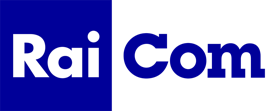 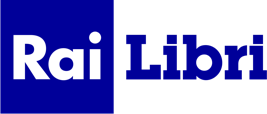 LA GUERRA IN CASACome e perché la corsa al riarmo riguarda tutti noidi Roberto Arditti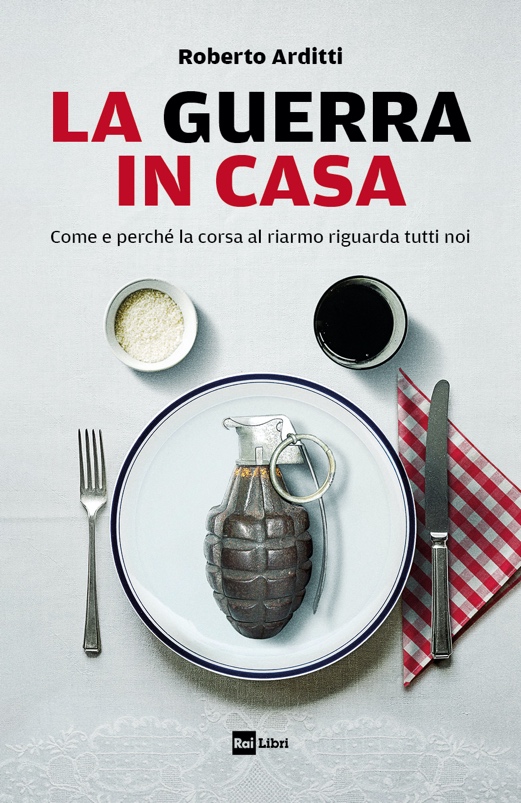 La guerra alle porte dell’Europa sta costringendo tutti a rifare i conti sui  budget destinati alla difesa. I fatti del 2022 e uno scenario politico profondamente mutato e instabile impongono ai membri dell’Unione, alla NATO e all’intero Occidente, di rivedere le proprie strategie, mettendo in discussione i vecchi schemi ideologici. Dati alla mano, Roberto Arditti analizza gli scenari presenti e tratteggia quelli futuri, tra conflitti, cyber guerra e soft power: l’età dell’innocenza appartiene alla storia, la corsa al riarmo ha già avuto inizio.“La guerra in casa” di Roberto Arditti, edito da Rai Libri, è in vendita nelle librerie e negli store digitali dal 24 febbraio 2023.Roberto Arditti (Lodi, 1965) si è laureato all’Università Bocconi di Milano e ha iniziato la sua carriera lavorando con l’allora Presidente del Senato Giovanni Spadolini. Ha diretto l’informazione di Rtl 102.5, è stato per diversi anni autore della trasmissione “Porta a porta” e direttore del quotidiano Il Tempo. È stato alla guida della comunicazione e delle relazioni istituzionali di Expo 2015. Oggi è direttore editoriale di Formiche e scrive per Huffington Post e Il Messaggero. Euro: 18,50